2017    中级会计职称考试《中级财务管理》真题及答案解析	             完整版《财务管理》真题及答案已经上传至中公考后在线估分系统，查看请进入2017年中级会计考后在线估分系统》 链接为：http://tiku.offcn.com/zjzc 选择真题估分→开始练习一、 单项选择题1.某公司 2002-2016 年度销售收入和资金占用的历史数据《单位：万元》分别为（800，18），（760，19），（1000，22），（1100，21），运用高低点法分离资金占用中的不变资金与变动资 金时，应采用的两组数据是（	）A.（760，19）和（1000，22） B.（760，19）和（1100，21） C.（800，18）和（1000，22） D.（800，18）和（1100，21）【答案】B【解析】采用高低点法来计算现金占用项目中不变资金和变动资金的数额，应该采用销售收 入的最大值和最小值作为最高点和最低点，故应该选择（760，19）和（1100，21），选项 B 正确。【知识点】资金习性预测法-高低点法（P118）2.某企业生产某一产品，年销售收入为 100 万元，变动成本总额为 60 万元，固定成本总额 为 16 万元，则该产品的边际贡献率为（	）。A.40% B.76% C.24% D.60%【答案】A【解析】边际贡献率=边际贡献总额/销售收入=（100-60）/100=40%，选项 A 正确。【知识点】量本利分析概述-量本利分析的基本关系式（P225）3.在计算稀释每股收益时，下列各项中，不属于潜在普通股的是（	）。 A.可转换公司债券B.不可转换优先股 C.股票期权 D.认股权证【答案】B【解析】稀释性潜在普通股指假设当期转换为普通股会减少每股收益的潜在普通股。潜在普 通股主要包括：可转换公司债券、认股权证和股份期权等，因此选项 B 错误。【知识点】上市公司特殊财务分析指标-稀释每股收益（P336）4.若激励对象没有实现的约定目标，公司有权将免费赠与的股票收回，这种股权激励是（	） A.股票股权模式B.业绩股票模式 C.股票增值权模式 D.限制性股票模式【答案】D【解析】限制性股票指公司为了实现某一特定目标，公司先将一定数量的股票赠与或以较低 价格售予激励对象。选项 D 正确。【知识点】股权激励-限制性股票模式（P310）5.下列各项中，属于资金使用费的是（	）。 A.借款手续费B.债券利息费 C.借款公证费 D.债券发行费【答案】B【解析】资本成本是企业筹集和使用资金所付出的代价，包括资金筹集费用和使用费用。在 资金筹集过程中，要发生股票发行费、借款手续费、证券印刷费、公证费、律师费等费用， 这些属于资金筹集费用。在企业生产经营和对外投资活动中，要发生利息支出、股利支出、 融资租赁的资金利息等费用，这些属于资金使用费用，因此选项B正确。【知识点】筹资管理的内容（P79）6.集权型财务管理体制可能导致的问题是（	）。 A.利润分配无序B.削弱所属单位主动性 C.资金成本增大 D.资金管理分散【答案】B【解析】集权型财务管理体制下企业内部的主要管理权限集中于企业总部，各所属单位执行 企业总部的各项指令。它的缺点是：集权过度会使各所属单位缺乏主动性、积极性，丧失活 力，也可能因为决策程序相对复杂而失去适应市场的弹性，丧失市场机会。因此选择选项B。【知识点】企业财务管理体制的一般模式（P12）7.与发行债务筹资相比，发行普通股股票筹资的优点是（	）。 A.可以稳定公司的控制权B.可以降低资本成本 C.可以利用财务杠杆 D.可以形成稳定的资本基础【答案】D【解析】公司发行股票所筹集的资金属于公司的长期自有资金，没有期限，无须归还。换言 之，股东在购买股票之后，一般情况下不能要求发行企业退还股金，选项D正确。【知识点】发行普通股股票（P97）8.根据作业成本管理原理，某制造企业的下列作业中，属于增值作业的是（	） A.产品检验作业B.产品运输作业 C.零件组装作业 D.次品返工作业【答案】C【解析】非增值作业,是指即便消除也不会影响产品对顾客服务的潜能,不必要的或可消除的作业。如果一项作业不能同时满足增值作业的三个条件,就可断定其为非增值作业。例如检 验作业,只能说明产品是否符合标准,而不能改变其形态,不符合第一个条件；次品返工作业 是重复作业,在其之前的加工作业本就应提供符合标准的产品,因此也属于非增值作业；将原 材料材料从集中保管的仓库搬运到生产部门，将某部门生产的零件搬运到下一个生产部门都 是非增值作业。因此，只有选项C属于增值作业。【知识点】作业成本管理（P256）9.企业因发放现金股利的需要而进行筹资的动机属于（	）。 A.扩张性筹资动机B.支付性筹资动机 C.创立性筹资动机 D.调整性筹资动机【答案】B【解析】支付性筹资动机，是指为了满足经营业务活动的正常波动所形成的支付需要而产生 的筹资动机。在企业开展经营活动过程中，经常会出现超出维持正常经营活动资金需求的季 节性、临时性的交易支付需要，如原材料购买的大额支付、员工工资的集中发放、银行借款 的提前偿还、股东股利的发放等，因此本题选项B正确。【知识点】企业筹资的动机（P77）10.在应收账款保理业务中，保理商和供应商将应收账款被转让的情况通知购货商，并签订 三方合同，同时，供应商向保理商融通资金后，如果购货商拒绝付款，保理商有权向供应商 要求偿还融通的资金，则这种保理是（   ）。A.暗保理，且是无追索权的保理 B.明保理，且是有追索权的保理 C.暗保理，且是有追索权的保理 D.明保理，且是无追索权的保理【答案】B【解析】有追索权保理指供应商将债权转让给保理商，供应商向保理商融通货币资金后，如 果购货商拒绝付款或无力付款，保理商有权向供应商要求偿还预付的货币资金，如购货商破 产或无力支付，只要有关款项到期未能收回，保理商都有权向供应商进行追索，因而保理商 具有全部“追索权”，这种保理方式在我国采用较多。明保理是指保理商和供应商需要将销 售合同被转让的情况通知购货商，并签订保理商、供应商、购货商之间的三方合同，因此本 题选项B正确。【知识点】应收账款日常管理（P202）11.【答案】B12.【答案】D13.【答案】D14.【答案】B15.【答案】B16.【答案】B17.【答案】A18.【答案】A19.【答案】C20.【答案】B21.【答案】C22 【答案】D23.【答案】D24.【答案】B25.【答案】B                      完整版《财务管理》真题及答案已经上传至中公考后在线估分系统，查看请进入2017年中级会计考后在线估分系统》 链接为：http://tiku.offcn.com/zjzc 选择真题估分→开始练习多项选择题                                1.【答案】BCD2.【答案】AD4.【答案】ACD5.【答案】ABCD6.【答案】AD7.【答案】ABC8.【答案】BCD9.【答案】AC10.【答案】BD                        完整版《财务管理》真题及答案已经上传至中公考后在线估分系统，查看请进入2017年中级会计考后在线估分系统》 链接为：http://tiku.offcn.com/zjzc 选择真题估分→开始练习三、判断题1.【答案】√2.【答案】√3.【答案】×4.【答案】×5.【答案】√6.【答案】√7.【答案】√8.【答案】×9.【答案】×10.【答案】×四、 计算分析题1.资产组合 M 的期望收益率为 18%，标准离差为 27.9%，资产组合 N 的期望收益率为 13%， 标准离差率为 1.2，投资者张某和赵某决定将其个人资产投资于资产组合 M 和 N 中，张某期 望的最低收益率为 16%，赵某投资于资产组合 M 和 N 的资金比例分别为 30%和 70%。要求：（1）计算资产组合 M 的标准离差率；（2）判断资产组合 M 和 N 哪个风险更大？（3）为实现期望的收益率。张某应在资产组合 M 上投资的最低比例是多少？（4）判断投资者张某和赵某谁更厌恶风险，并说明理由。【答案】（1）资产组合 M 的标准离差率=27.9%/18%=1.55；（2）资产组合 N 的标准离差率为 1.2 小于资产组合 M 的标准离差率，故资产组合 M 的 风险更大；（3）设张某应在资产组合 M 上投资的最低比例是 X：18%X+13%×（1-X）=16%，解得 X=60%。 为实现期望的收益率，张某应在资产组合 M 上投资的最低比例是 60%；（4）张某在资产组合 M（高风险）上投资的最低比例是 60%，而在资产组合 N（低风险） 上投资的最高比例是 40%，而赵某投资于资产组合 M 和 N 的资金比例分别为 30%和 70%； 因为资产组合 M 的风险大于资产组合 N 的风险，并且赵某投资于资产组合 M（高风险）的 比例低于张某投资于资产组合 M（高风险）的比例，所以赵某更厌恶风险。【知识点】资产的风险及其衡量、证券资产组合的风险与收益（P39、P41） 2.甲公司编制销售预算的相关资料如下：资料一：甲公司预计每季度销售收入中，有 70%在本季度收到现金，30%于下一季度收到现 金，不存在坏账。2016 年末应收账款余额为 6000 万元。假设不考虑增值税及其影响。 资料二：甲公司 2017 年的销售预算如下表所示。甲公司 2017 年销售预算	金额单位：万元注：表内的“ * ”为省略的数值。 要求：（1）确定表格中字母所代表的数值（不需要列式计算过程）。（2）计算 2017 年末预计应收账款余额。【答案】（1）A=16500；B=12600；C=19050；D=5850。（2）2017 年末预计应收账款余额=21000×30%=6300（万元）。【解析】（1）A=15000×70%+6000=16500（万元）；B=18000×70%=12600（万元）；C=19500×70%+18000×30%=19050（万元）；D=19500×30%=5850（万元）；（2）2017 年末预计应收账款余额=21000×30%=6300（万元）。【知识点】业务预算的编制-销售预算（P65-P66） 3.乙公司是一家服装企业，只生产销售某种品牌的西服。2016 年度固定成本总额为 20000万元。单位变动成本为 0.4 万元。单位售价为 0.8 万元，销售量为 100000 套，乙公司 2016年度发生的利息费用为 4000 万元。 要求：（1）计算 2016 年度的息税前利润。（2）以 2016 年为基数。计算下列指标：①经营杠杆系数；②财务杠杆系数；③总杠杆系数。【答案】（1）2016 年度的息税前利润=（0.8-0.4）×100000-20000=20000（万元）（按照习惯性表述，固定成本总额是指经营性固定成本，不含利息费用）；（2）①经营杠杆系数=（0.8-0.4）×100000/20000=2②财务杠杆系数=20000/（20000-4000）=1.25③总杠杆系数=2×1.25=2.5。【知识点】杠杆效应（P125-P130）4.丙公司是一家设备制造企业，每年需要外购某材料 108000 千克，现有 S 和 T 两家符合要 求的材料供应企业，他们所提供的材料质量和价格都相同。公司计划从两家企业中选择一家 作为供应商。相关数据如下：（1）从 S 企业购买该材料，一次性入库。每次订货费用为 5000 元，年单位材料变动储存成 本为 30 元/千克。假设不存在缺货。（2）从 T 企业购买该材料，每次订货费用为 6050 元，年单位材料变动储存成本为 30 元/ 千克。材料陆续到货并使用，每日送货量为 400 千克，每日耗用量为 300 千克。要求：（1）利用经济订货基本模型。计算从 S 企业购买材料的经济订货批量和相关存货总成本。（2）利用经济订货扩展模型。计算从 T 企业购买材料的经济订货批量和相关存货总成本。（3）基于成本最优原则。判断丙公司应该选择哪家企业作为供应商。【答案】（1）从 S 企业购买材料：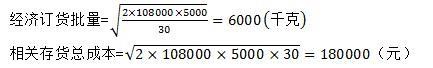 （2）从 T 企业购买材料：（3）基于成本最优原则，从 T 企业购买材料的相关存货总成本小于从 S 企业购买材料的相 关存货总成本，所以应该选择 T 企业作为供应商。【知识点】最优存货量的确定（P206-P209）五、综合题1.丁公司是一家处于初创阶段的电子产品生产企业，相关资料如下：资料一：2016 年开始生产和销售 P 产品，售价为 0.9 万元/件，全年生产 20000 件，产销平 衡。丁公司适用的所得税税率为 25%。资料二：2016 年财务报表部分数据如下表所示：2016 年财务报表部分数据	单位：万元利润表项目（年度数）资料三：所在行业的相关财务指标平均水平。总资产净利率为 4%。总资产周转次数为 0.5 次（真题中总资产周转次数为 1.5，错误），销售净利率为 8%，权益乘数为 2。 资料四：公司 2016 年营业成本中固定成本为 4000 万元。变动成本为 7000 万元，期间费用中固定成本为 2000 万元，变动成本为 1000 万元。利息费用为 1000 万元，假设 2017 年成本 性态不变。资料五：公司 2017 年目标净利润为 2640 万元，预计利息费用为 1200 万元。 要求：（1）根据资料二，计算下列指标（计算中需要使用期初与期末平均数的，以期末数替代）：①总资产净利率；②权益乘数；③销售净利率；④总资产周转率；（2）根据要求（1）的计算结果和资料三，完成下列要求。①依据所在行业平均水平对丁公 司偿债能力和营运能力进行评价；②说明丁公司总资产净利率与行业平均水平差异形成的原 因。（3）根据资料一、资料四和资料五，计算 2017 年的下列指标：①单位变动成本；②保本点 销售量；③实现目标净利润的销售量；④实现目标净利润时的安全边际量。【答案】（1）①总资产净利率=2250/60000×100%=3.75%；②权益乘数=60000/25000=2.4；③销售净利率=2250/18000×100%=12.5%；④总资产周转率=18000/60000=0.3（次）；（2）①丁公司的权益乘数大于行业平均水平，说明丁公司运用负债较多，偿债风险大，偿 债能力相对较弱；丁公司的总资产周转率小于行业平均水平，说明丁公司与行业水平相比， 营运能力较差。②总资产净利率=销售净利率×总资产周转率 所在行业的总资产净利率=8%×0.5=4%丁公司的总资产净利率=12.5%×0.3=3.75%，因此丁公司总资产净利率与行业平均水平总资 产净利率差异=3.75%-4%=-0.25%销售净利率变动对总资产净利率的影响为：（12.5%-8%）×0.5=2.25% 总资产周转率对总资产净利率的影响为：12.5%×（0.3-0.5）=-2.5% 丁公司总资产净利率低于行业平均水平差异形成的主要原因是总资产周转率较低，低于行业 平均水平。（3）①单位变动成本=（7000+1000）/20000=0.4（元/件）；②保本点销售量=（4000+2000）/（0.9-0.4）=12000（件）；③实现目标净利润的销售量=[2640/（1-25%）+1200+4 000+2000]/（0.9-0.4）=21440（件）④实现目标净利润时的安全边际量=21440-12000=9440（件）。【知识点】目标利润分析、财务分析的方法、偿债能力分析、盈利能力分析、营运能力分析（P315-P316、P235-P236、P325-P331）2.戊化工公司拟进行一项固定资产投资，以扩充生产能力。现有 X，Y，Z 三个方案备选。相 关资料如下：资料一：戊公司现有长期资本 10000 万元，其中，普通股股本为 5500 万元，长期借款为 4000 万元，留存收益为 500 万元，长期借款利率为 8%。该公司股票的系统风险是整个股票市场 风险的 2 倍。目前整个股票市场平均收益率为 8%，无风险收益率为 5%。假设该投资项目的 风险与公司整体风险一致。该投资项目的筹资结构与公司资本结构相同。新增债务利率不变。 资料二：X 方案需要投资固定资产 500 万元，不需要安装就可以使用，预计使用寿命为 10 年，期满无残值，采用直线法计算折旧，该项目投产后预计会使公司的存货和应收账款共增 加 20 万元，应付账款增加 5 万元。假设不会增加其他流动资产和流动负债。在项目运营的10 年中，预计每年为公司增加税前利润 80 万元。X 方案的现金流量如表 1 所示。表 1	X 方案的现金流量计算表	单位：万元注：表内的“*”为省略的数值。资料三：Y 方案需要投资固定资产 300 万元，不需要安装就可以使用，预计使用寿命为 8 年。 期满无残值，预计每年营业现金净流量为 50 万元，经测算，当折现率为 6%时，该方案的净 现值为 10.49 万元，当折现率为 8%时，该方案的净现值为-12.67 万元。资料四：Z 方案与 X 方案、Y 方案的相关指标如表 2 所示。 表 2	备选方案的相关指标注：表内的“ * ”为省略的数值。资料五：公司使用的所得税税率为 25%。相关货币时间价值系数如表 3 所示。 表 3	相关货币时间价值系数表注：i 为项目的必要报酬率。 要求：（1）根据资料一，利用资本资产定价模型计算戊公司普通股资本成本。（2）根据资料一和资料五，计算戊公司的加权平均资本成本。（3）根据资料二和资料五，确定表 1 中字母所代表的数值（不需要列示计算过程）。（4）根据以上计算的结果和资料三，完成下列要求。①计算 Y 方案的静态投资回收期和内 含报酬率，②判断 Y 方案是否可行，并说明理由。（5）根据资料四和资料五，确定表 2 中字母所代表的数值（不需要列示计算过程）。（6）判断戊公司应当选择哪个投资方案，并说明理由。【答案】（1）戊公司普通股资本成本=5%+2×（8%-5%）=11%；（2）戊公司的加权平均资本成本=11%×（500+5500）/10000+8%×（1-25%）×4000/10000=9%；（3）A=-500；B=-15；C=50；D=60；E=110；F=110；G=15；H=125；【解析】A=-500；B=-15；C=500/10=50；D=80×（1-25%）=60；E=60+50=110；F=110；G=15； H=110+15=125；（4）①静态投资回收期=300/50=6（年） 因为内含报酬率是净现值为 0 时的折现率。经测算，当折现率为 6%时，该方案的净现值为 10.49 万元，当折现率为 8%时，该方案的净 现值为-12.67 万元。故根据内插法：（内含报酬率-6%）/（8%-6%）=（0-10.49）/（-12.67-10.49） 解得内含报酬率=6.91%②Y 方案的内含报酬率小于戊公司的加权平均资本成本，故 Y 方案不可行。（5）I=30.74；J=1.43；【解析】I=197.27/6.4170=30.74（万元）；J=（180.50+420）/420=1.43；（6）戊公司应当选择 Z 投资方案，因为 Y 方案不可行，而 Z 投资方案的年金净流量大于 X 方案的年金净流量。【知识点】资本资产定价模型-资本成本、资本结构优化、投资项目财务评价指标（P123、 P135、P143-P153）完整版《财务管理》真题及答案已经上传至中公考后在线估分系统，查看请进入2017年中级会计考后在线估分系统》 链接为：http://tiku.offcn.com/zjzc 选择真题估分→开始练习季度一二三四全年预计销售量（万件）5006006507002450预计单价（元/件）3030303030预计销售收入1500018000195002100073500预计现金收入上年应收账款**第一季度***第二季度（B）**第三季度*（D）*第四季度**预计现金收入合计（A）17100（C）205250*流动资产合计27500负债合计35000非流动资产合计32500所有者权益合计25000资产总计60000负债与所有者权益总计60000营业收入18000利润总额3000营业成本11000所得税750期间费用4000净利润2250年份01-910一、投资期限金流量固定资产投资（A）营运资金垫支（B）投资现金净流量*二、营业期现金流量销售收入**付现成本**折旧（C）*税前利润80*所得税**净利润（D）*营业现金净流量（E）（F）三、终结期现金流量固定资产净残值*回收营运资金（G）终结期现金流量表*四、年现金净流量合计**（H）方案X 方案Y 方案Z 方案原始投资额现值（万元）*300420期限（年）1088净现值（万元）197.27*180.50现值指数1.380.92（J）内含报酬率17.06%**年金净流量（万元）（I）*32.61期数（n）8910（P/F，i，n）0.50190.46040.4224（P/A，i，n）5.53485.99526.4170